Name: Date:Unit 1 Quiz 2 Study GuideDo on a separate sheet of paper.  Due MondayWhat is the difference between a monomer and a polymer?For each macromolecule, what is a monomer and a polymer for each? Draw an example?What is a function for each macromolecule?What are some properties of phospholipids?What parts does a nucleotide have? Draw an example.How does an enzyme affect a chemical reaction? List two examples.What happens to enzymes in extreme environmental conditions?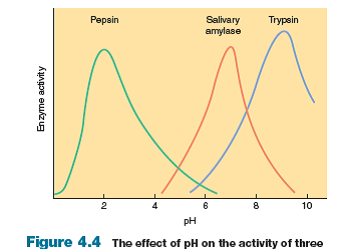 For the above graph describe the behavior of each enzyme.	At what pH do they catalyze a reaction the fastest?	At what pH do they denature?In the graph above, what enzyme would do best in an acidic environment like the stomach? Why?Draw a cell membrane. Include how the phospholipid is structured and include other substances in the cell membrane.How does a cell membrane help with homeostasis?What molecules can easily pass through a cell membrane? What molecules have a difficult time passing through a cell membrane?How do small, non polar molecules pass through the cell membrane?How do large, polar molecules pass through the cell membrane?How can a particle pass through a cell membrane with no energy?In what situations does a cell need to use energy to move something across a membrane? Why?What is osmosis?How do hypertonic environments affect a cell? Draw an example.How do hypotonic environments affect a cell? Draw an example.How do isotonic environments affect a cell? Draw an example.